www.practiceleadershipresource.com.au/module4-part2Module 4 – Part 2 Activity
Watch the video Coaching and answer the following questions. 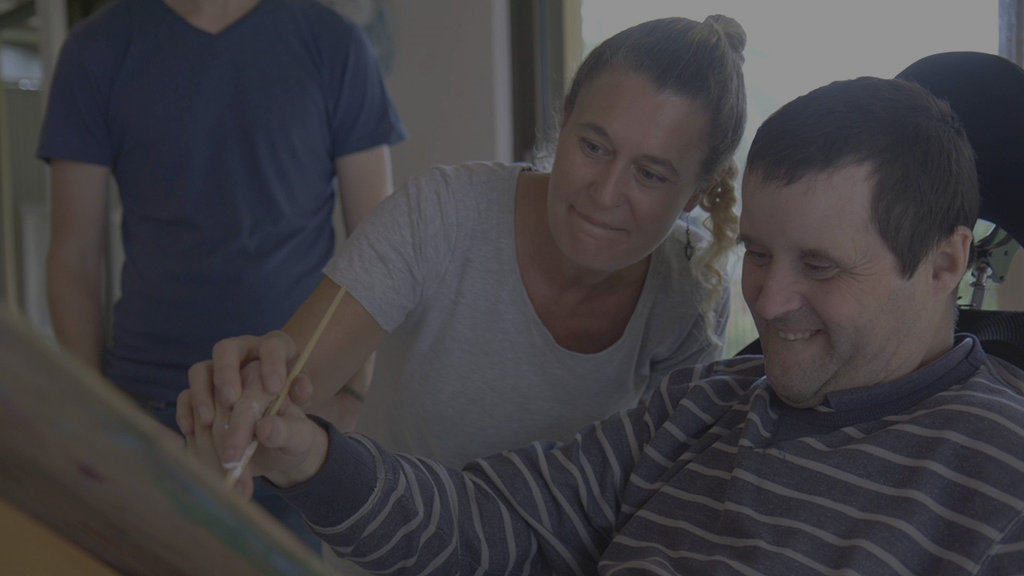 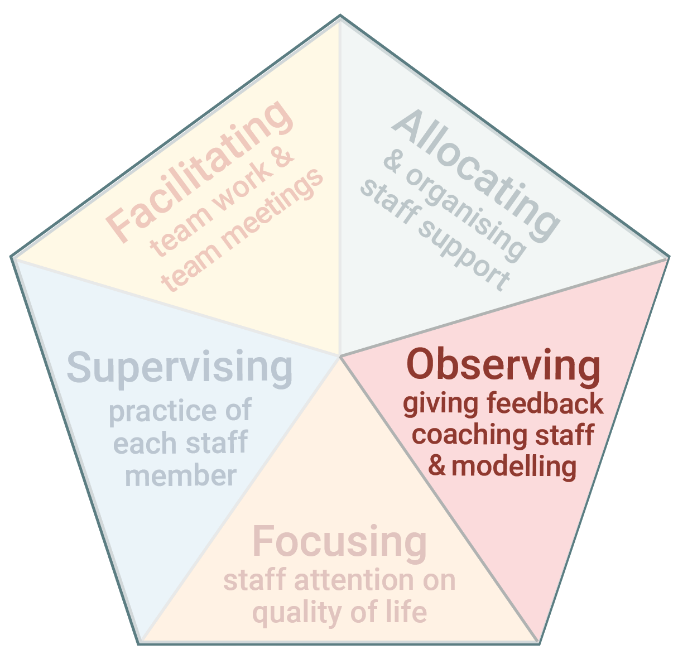 Modelling and Coaching​Part 2 of this module is modelling and coaching.
Modelling and coaching are used to demonstrate or teach staff good support practices.Think about a support worker who would like or would benefit from coaching.Plan how, when and where you would provide coaching to this support worker.Think about how you would use the steps presented in this module to provide coaching to this support worker.